КРАСНОДАРСКИЙ КРАЙ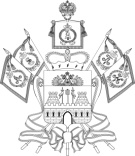 НОВОКУБАНСКИЙ РАЙОНАДМИНИСТРАЦИЯ ЛЯПИНСКОГО СЕЛЬСКОГО ПОСЕЛЕНИЯНОВОКУБАНСКОГО РАЙОНАПОСТАНОВЛЕНИЕ23 марта 2021 года			№ 16					х.ЛяпиноОб утверждении порядка принятия решений о заключении соглашений о муниципально - частном партнерстве, концессионных соглашений от имени Ляпинского сельского поселения Новокубанского района на срок, превышающий срок действия утвержденных лимитов бюджетных обязательствВ соответствии со статьей 78 Бюджетного кодекса Российской Федерации, федеральными законами от 21 июля 2015 года № 115-ФЗ «О концессионных соглашениях» и от 13 июля 2015 года № 224-ФЗ «О государственно - частном партнерстве, муниципально - частном партнерстве в Российской Федерации и внесении изменений в отдельные законодательные акты Российской Федерации», руководствуясь Уставом Ляпинского сельского поселения Новокубанского района, постановляю:1. Утвердить Порядок принятия решений о заключении соглашений о муниципально - частном партнерстве, концессионных соглашений от имени Ляпинского сельского поселения Новокубанского района на срок, превышающий срок действия утвержденных лимитов бюджетных обязательств (приложение).2. Контроль за выполнением настоящего постановления возложить на начальника финансово - экономического отдела администрации Ляпинского сельского поселения Новокубанского района (М.И.Нечаева).3. Настоящее Постановление вступает в силу со дня со дня его официального опубликования в информационном бюллетене «Вестник Ляпинского сельского поселения Новокубанского района» и подлежит размещению на официальном сайте администрации Ляпинского сельского поселения Новокубанского района.ГлаваЛяпинского сельского поселенияНовокубанского районаС.Ю.БражниковПриложениек постановлению администрацииЛяпинского сельского поселенияНовокубанского районаот 23.03.2021 № 16Порядок принятия решений о заключении соглашений о муниципально - частном партнерстве, концессионных соглашений от имени Ляпинского сельского поселения Новокубанского района на срок, превышающий срок действия утвержденных лимитов бюджетных обязательств1. Настоящий Порядок разработан на основании статьи 78 Бюджетного кодекса Российской Федерации, в соответствии федеральными законами от 21 июля 2015 года № 115-ФЗ «О концессионных соглашениях» и от 13 июля 2015 года № 224-ФЗ «О государственно-частном партнерстве, муниципально - частном партнерстве в Российской Федерации и внесении изменений в отдельные законодательные акты Российской Федерации» (с последующими изменениями) и регламентирует процедуру принятия решений о заключении соглашений о муниципально - частном партнерстве и концессионных соглашений от имени Ляпинского сельского поселения Новокубанского района на срок, превышающий срок действия утвержденных лимитов бюджетных обязательств (далее - Порядок).2. Решение о заключении соглашения о муниципально - частном партнерстве, концессионного соглашения от имени Ляпинского сельского поселения Новокубанского района на срок, превышающий срок действия утвержденных лимитов бюджетных обязательств (далее - соглашение о муниципально - частном партнерстве, концессионное соглашение), принимается администрацией Ляпинского сельского поселения Новокубанского района в отношении объекта соглашения о муниципально - частном партнерстве, концессионного соглашения, право собственности на которое принадлежит Ляпинскому сельскому поселению Новокубанского района, и оформляется в форме постановления администрации Ляпинского сельского поселения Новокубанского района.3. Решение о заключении соглашения о муниципально - частном партнерстве, концессионного соглашения принимается в отношении имущества, находящегося в собственности Ляпинского сельского поселения Новокубанского района, или которое будет находиться в собственности Ляпинского сельского поселения Новокубанского района по условиям соглашения о муниципально - частном партнерстве, концессионного соглашения.Перечень объектов, в отношении которых заключаются концессионные соглашения, определен статьей 4 от 21 июля 2015 года № 115-ФЗ «О концессионных соглашениях» (с последующими изменениями).Перечень объектов, в отношении которых заключаются соглашения о муниципально - частном партнерстве, определен статьей 7 Федерального закона от 13 июля 2015 года № 224-ФЗ «О государственно-частном партнерстве, муниципально - частном партнерстве в Российской Федерации и внесении изменений в отдельные законодательные акты Российской Федерации» (с последующими изменениями).4. Предложения о заключении концессионного соглашения с указанием объекта соглашения могут вноситься в администрацию Ляпинского сельского поселения Новокубанского района юридическими лицами и индивидуальными предпринимателями до проведения конкурса на право заключения концессионного соглашения в целях принятия решения о целесообразности передачи какого-либо объекта на условиях концессионного соглашения (выставления на конкурс).Предложения о заключении соглашения о муниципально - частном партнерстве с указанием объекта соглашения могут вноситься в администрацию Ляпинского сельского поселения Новокубанского района юридическими лицами в целях принятия решения о целесообразности объединения ресурсов, распределения рисков между публичным партнером и частным партнером.5. Решение о заключении концессионного соглашения должно соответствовать требованиям, установленным частью 2 статьи 22 Федерального закона от 21 июля 2015 года № 115-ФЗ «О концессионных соглашениях» (с последующими изменениями).Решение о заключении соглашения о муниципально - частном партнерстве должно соответствовать требованиям, установленным статьей 10 Федерального закона от 13 июля 2015 года № 224-ФЗ «О государственно-частном партнерстве, муниципально - частном партнерстве в Российской Федерации и внесении изменений в отдельные законодательные акты Российской Федерации» (с последующими изменениями), принимается в форме постановления администрации Ляпинского сельского поселения Новокубанского района.6. Проект постановления администрации Ляпинского сельского поселения Новокубанского района о принятии решения о заключении соглашения о муниципально - частном партнерстве или концессионного соглашения готовится структурным подразделением администрации Ляпинского сельского поселения Новокубанского района, в ведении которого находится предполагаемый объект соответствующего соглашения, и в обязательном порядке одновременно направляется на согласование в финансово – экономический отдел администрации Ляпинского сельского поселения Новокубанского района.К данному проекту постановления прилагаются следующие документы:сведения об объекте соглашения, в том числе его технико-экономические показатели;предполагаемый объем инвестиций в создание и (или) реконструкцию объекта соглашения;срок соглашения, в том числе срок окупаемости предполагаемых инвестиций;объем производства товаров, выполнения работ, оказания услуг и предельные цены (тарифы) на производимые товары, выполняемые работы, оказываемые услуги, надбавки к ценам (тарифам) при осуществлении деятельности, предусмотренной соглашением.7. Финансово – экономический отдел администрации Ляпинского сельского поселения Новокубанского района рассматривает проект постановления о принятии решения о заключении соглашения о муниципально - частном партнерстве или концессионного соглашения в течение 10 календарных дней с даты поступления указанного проекта и готовит заключение о целесообразности заключения соглашения о муниципально-частном партнерстве или концессионного соглашения (далее - заключения) с учетом следующих положений:соответствие основным направлениям социально-экономического развития Ляпинского сельского поселения Новокубанского района;соответствие бюджетной и налоговой политике Ляпинского сельского поселения Новокубанского района;отсутствие укомплектованности объектами предлагаемого к заключению соглашения о муниципально - частном партнерстве или концессионного соглашения на территории Ляпинского сельского поселения Новокубанского района.8. Решение администрации Ляпинского сельского поселения Новокубанского района о заключении соглашения о муниципально-частном партнерстве, концессионного соглашения на срок, превышающий срок действия утвержденных лимитов бюджетных обязательств, принимается в случае, когда срок финансовых обязательств публичного партнера по соглашению о муниципально - частном партнерстве, срок финансовых обязательств концедента по концессионному соглашению превышают срок действия утвержденных лимитов бюджетных обязательств.Годовой предельный объем средств, предусматриваемых на исполнение обязательств по соглашению о муниципально - частном партнерстве, концессионному соглашению за пределами срока действия утвержденных лимитов бюджетных обязательств, не может превышать максимальный годовой объем бюджетных ассигнований, предусмотренных на предоставление их частному партнеру, концессионеру, в пределах планового периода. В целях настоящего Порядка под плановым периодом понимается срок действия утвержденных лимитов бюджетных обязательств.Финансово - экономический отдел администрации Ляпинского сельского поселения Новокубанского района согласовывает указанные проекты при условии не превышения годового предельного объема средств бюджета Ляпинского сельского поселения Новокубанского района, предусматриваемых на финансирование соглашения о муниципально - частном партнерстве, концессионного соглашения за пределами планового периода, над максимальным годовым объемом средств на финансирование соглашения о муниципально - частном партнерстве, концессионного соглашения в пределах планового периода.Решение о заключении концессионного соглашения, решение о заключении соглашения о муниципально - частном партнерстве на срок, превышающий срок действия утвержденных лимитов бюджетных обязательств, является основанием для проведения конкурса на право заключения концессионного соглашения (соглашения о муниципально - частном партнерстве).9. В случае принятия положительных заключений на проект постановления о принятии решения о заключении соглашения о муниципально - частном партнерстве, концессионного соглашения данный проект подлежит согласованию в соответствии с действующим законодательством.10. В случае принятия отрицательных заключений на проект постановления о принятии решения о заключении концессионного соглашения данный проект возвращается ответственному за подготовку проекта для доработки проекта соглашения о муниципально - частном партнерстве, концессионного соглашения либо отказа от его заключения.ГлаваЛяпинского сельского поселения Новокубанского районаС.Ю.БражниковИнформационный бюллетень «Вестник Ляпинского сельского поселения Новокубанского района»№ 60 от 20.03.2021Учредитель: Совет Ляпинского сельского поселения Новокубанского районаИнформационный бюллетень«Вестник Ляпинского сельского поселения Новокубанского района»Адрес редакции – издателя:352215, Краснодарский край, Новокубанский район, х. Ляпино, пер. Школьный 16.Главный редактор С.Ю.БражниковНомер подписан к печати 20.03.2021 в 16-00Тираж 20 экземпляровДата выхода бюллетеня 20.03.2021 гРаспространяется бесплатно